№ п/пНаименование товара, работ, услугЕд. изм.Кол-воТехнические, функциональные характеристикиТехнические, функциональные характеристики№ п/пНаименование товара, работ, услугЕд. изм.Кол-воПоказатель (наименование комплектующего, технического параметра и т.п.)Описание, значение1.ЛабиринтМФ 3.47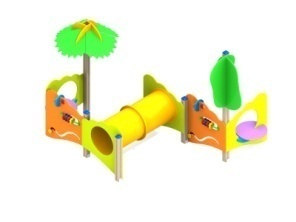 Шт. 11.ЛабиринтМФ 3.47Шт. 1Высота  (мм.) 2550(± 10мм)1.ЛабиринтМФ 3.47Шт. 1Длина  (мм.) 4000(± 10мм)1.ЛабиринтМФ 3.47Шт. 1Ширина  (мм.) 3000(± 10мм)1.ЛабиринтМФ 3.47Шт. 1Применяемые материалыПрименяемые материалы1.ЛабиринтМФ 3.47Шт. 1Декоративные  фанерные элементыводостойкая фанера марки ФСФ сорт не ниже 2/2 толщиной не менее 15 мм (± 2мм) все углы фанеры должны быть закругленными, радиус не менее 20мм,ГОСТ Р 52169-2012.1.ЛабиринтМФ 3.47Шт. 1СтолбыВ кол-ве 8 шт. клееного деревянного  бруса, сечением не менее 100х100 мм и имеющими скругленный профиль с канавкой посередине. Сверху столбы должны заканчиваться пластиковой  заглушкой синего цвета в форме четырехгранной усеченной пирамиды.Снизу столбы должны оканчиваться металлическими оцинкованными  подпятниками выполненным из листовой стали толщиной не менее 4 мм и трубы диаметром не менее 42 мм и толщиной стенки 3.5 мм, подпятник должен заканчиваться монтажным круглым фланцем, выполненным из стали толщиной не менее 3 мм, которые бетонируются в землю.1.ЛабиринтМФ 3.47Шт. 1Ограждение фанерноеВ кол-ве 6 шт. должно быть выполнено из влагостойкой фанеры марки ФСФ сорт не ниже 2/2 и толщиной не менее 21 мм фигурные, четыре штуки с круглыми вырезами, две штуки с вырезами под дополнительные элементы (двух лабиринтов и одних детских счет).1.ЛабиринтМФ 3.47Шт. 1Труба переходнаяВ кол-ве 1 шт. должна быть пластиковой, состоять из двух сегментов.1.ЛабиринтМФ 3.47Шт. 1КрышаВ кол-ве 2 шт должны быть выполнены из совокупности влагостойкой фанеры марки ФСФ сорт не ниже 2/2 и толщиной не менее 21 мм. Одна в виде пальмы, другая в виде кроны дерева.1.ЛабиринтМФ 3.47Шт. 11.ЛабиринтМФ 3.47Шт. 1МатериалыКлееный деревянный брус и деревянные бруски должны быть выполнены из сосновой древесины, подвергнуты специальной обработке и сушке до мебельной влажности 7-10%, тщательно отшлифованы  со всех сторон и покрашены в заводских условиях профессиональными двух компонентными красками, Влагостойкая фанера должна быть  марки ФСФ сорт не ниже 2/2, все торцы фанеры должны быть закругленными, радиус не менее 20мм, ГОСТ р 52169-2012 и окрашенная двухкомпонентной краской, специально предназначенной для применения на детских площадках, стойкой к сложным погодным условиям, истиранию, устойчивой к воздействию ультрафиолета и влаги. Металл покрашен полимерной порошковой краской. Заглушки пластиковые, цветные.Все метизы оцинкованы.1.ЛабиринтМФ 3.47Шт. 1ОписаниеЛабиринт состоит из столбов и крепящихся к ним фанерных стенок с игровым оборудованием в виде мишеней, головоломок и детских счет, трубы переходной и столиков.  Все резьбовые соединения должны быть закрыты разноцветными пластиковыми заглушками.